Pressemitteilung   						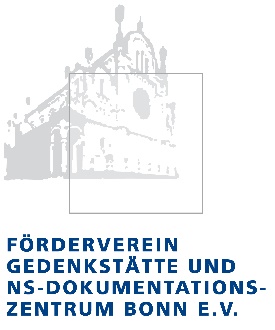 									21.2.2024Sebastian Scharte ist neuer VorsitzenderZiel bleibt neue Gedenkstätte Der Förderverein Gedenkstätte und NS-Dokumentationszentrum Bonn e.V. hat einen neuen Vorstand. In der Mitgliederversammlung wurde Dr. Sebastian Scharte zum Vorsitzenden gewählt. Er löst damit Andrea Hillebrand ab, die das Amt seit 2017 innehatte. Stellvertretender Vorsitzender bleibt Prof. Dr. Martin Aust, neuer Schatzmeister ist Dr. Thomas Kersting. Schriftführer bleibt Peter Sonnet, Beisitzer bleibt Prof. Dr. Klaus Kost. Scharte dankte Hillebrand für ihre Ideen und ihr Engagement bei der Übertragung der Gedenkstätte des vorherigen Trägervereins in eine städtische Einrichtung und die Gründung des Fördervereins. Außerdem habe sie sich gemeinsam mit Gedenkstättenleiterin Astrid Mehmel mit Nachdruck, Ideen und Leidenschaft für eine neue Gedenkstätte am historischen Ort erfolgreich eingesetzt. Der Rat der Stadt Bonn hatte 2021 den Beschluss gefasst, die Gedenkstätte – zurzeit Franziskanerstraße – auf dem Gelände des ehemaligen Sammellagers in der NS-Zeit für die Bonner Jüdinnen und Juden, als Bildungsstätte neu einzurichten. Dort hat sie die besten Voraussetzungen, um das Gedenken an Verfolgung und Widerstand in der NS-Zeit in Bonn sowie die breit gefächerte Forschungs- und Bildungsarbeit umzusetzen. Auch Bund und Land zeigen Interesse am Aufbau der Gedenkstätte am historischen Ort.„Wir wollen das städtische Team der Gedenkstätte tatkräftig unterstützen, vor allem wenn es um die Gestaltung der neuen Gedenkstätte in Endenich gehen wird. Ein Konzept dafür liegt bereits vor. Ich freue mich darauf, mich im neuen Vorstand für die historisch-politische Bildung und aktive Erinnerungskultur in unserer Stadt einzusetzen. Das ist wichtiger denn je angesichts des zunehmenden Antisemitismus und verbreiteter Geschichtsklitterung“, betonte Vorsitzender Scharte. Mehr Infos auf www.bonn.de/microsite/gedenkstaette. FotoGedenkstätten-Leiterin Astrid Mehmel mit v.l. Peter Sonnet, Martin Aust, Sebastian Scharte, Thomas Kersting und Klaus Kost.________________Ihr Ansprechpartner: Peter Sonnet, Tel. 01772573408verein@ns-gedenkstaette-bonn.de 